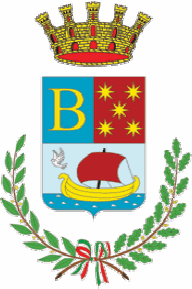 Città di Bacoli Prov. NapoliAl Sindaco   All’Area IVAll’Area IIISTANZA DI PARTECIPAZIONE PER L’ AVVISO PUBBLICO PER ATTIVITA’ DI SPONSORIZZAZIONE “FESTA PATRONALE DI SANT’ANNA 2023”.Il/La sottoscritto/a (nome e cognome)		______ nato/a______________________ (_____) il  ____________C.F. _________________________	;In qualità di legale rappresentante della Ditta/Azienda/Attività commerciale ________________________________________________ con sede legale in __________________(____) via ___________________________________n______ C.F.____________________________________ P.IVA_______________________________ Codice Univoco____________________ email____________________________ tel.___________________;                                                                    CHIEDEDi partecipare all’attività di sponsorizzazione in occasione della Festa Patronale di Sant’Anna dal 3 all’ 8 agosto 2023, versando la quota di Euro	______.Allegati:Copia fotostatica del documento di identità del firmatario in corso di validità;Ricevuta del versamento.Bacoli, lì 	_____                                                                                     FIRMA